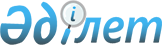 О судебной практике по делам о хищении огнестрельного оружия, боевых припасов, вооружения и взрывчатых веществ, незаконном приобретении, ношении, хранении, изготовлении или сбыте их, и небрежном хранении огнестрельного оружияНормативное постановление Верховного Суда Республики Казахстан от 21 июля 1995 г. N 4.
      Сноска. Заголовок с изменениями, внесенными нормативным постановлением Верховного Суда РК от 22.12.2008 № 5 (порядок введения в действие см. п. 2).
      Сноска. По всему тексту:
      цифры "253", "251", "252", "254", "255" заменены соответственно цифрами "289", "287", "288", "290", "291";
      слова "преступлений", "преступление" заменены соответственно словами "уголовных правонарушений", "уголовное правонарушение" в соответствии с нормативным постановлением Верховного Суда РК от 20.04.2018 № 8 (вводится в действие со дня первого официального опубликования).
      Обсудив судебную практику по делам о хищении огнестрельного оружия, боевых припасов, вооружения и взрывчатых веществ, незаконном приобретении, изготовлении, ношении, хранении или сбыте их, и небрежном хранении огнестрельного оружия, пленарное заседание Верховного Суда Республики Казахстан отмечает, что суды в основном правильно разрешают дела этой категории. 
      Вместе с тем, суды не всегда в должной мере учитывают, что эти уголовные правонарушения относятся к категории наиболее опасных и представляют серьезную угрозу общественной безопасности, в первую очередь, жизни, здоровью и охраняемым законом правам и интересам граждан, а использование предметов посягательства в преступных целях нередко приводит к тяжким последствиям.
      В целях установления единой судебной практики по делам этой категории, пленарное заседание Верховного Суда Республики Казахстан ПОСТАНОВЛЯЕТ:
      Сноска. Преамбула с изменениями, внесенными нормативными постановлениями Верховного Суда РК от 22.12.2008 № 5 (порядок введения в действие см. п. 2); от 20.04.2018 № 8 (вводится в действие со дня первого официального опубликования).


      1. Учитывая, что уголовные правонарушения, связанные с хищением огнестрельного оружия, боеприпасов, вооружения и взрывчатых веществ, незаконным приобретением, изготовлением, ношением, хранением и сбытом их, представляют серьезную угрозу для общественной безопасности, в целях предупреждения уголовных правонарушений судам необходимо повысить уровень судебного разбирательства, принимать предусмотренные законом действенные меры к неотвратимости наказания, выявлению источников приобретения огнестрельного оружия и боевых припасов, вооружения и взрывчатых веществ, а также установлению и устранению фактов их ненадлежащей охраны или изготовления на производстве и других причин и условий, способствующих совершению данных уголовных правонарушений. 
      Суды обязаны частными постановлениями принципиально реагировать на каждый факт небрежного отношения к сбережению огнестрельного оружия должностными лицами, которым оно вверено по службе, оставления без охраны или ненадлежащего оборудования мест хранения огнестрельного оружия, боевых припасов, вооружения и взрывчатых веществ, нарушения порядка их учета, выдачи, транспортировки, неправильного их использования и применения, в каждом конкретном случае обсуждать вопрос о привлечении к ответственности тех должностных лиц, действия или бездействия которых способствовали совершению уголовных правонарушений.
      Сноска. Пункт 1 с изменениями, внесенными нормативными постановлениями Верховного Суда РК от 22.12.2008 № 5 (порядок введения в действие см. п. 2); от 20.04.2018 № 8 (вводится в действие со дня первого официального опубликования).


      2. При решении вопроса о виновности лица в совершении уголовных правонарушений, предусмотренных статьей 289, соответствующими частями статей 287, 288, 290, 291 Уголовного кодекса Республики Казахстан (далее - УК), следует устанавливать, относятся ли те или иные предметы, изъятые у виновного, к огнестрельному оружию, боевым припасам, вооружению и взрывчатым веществам, ответственность за хищение, ношение, хранение, приобретение, изготовление, сбыт и небрежное хранение которых предусмотрена указанными статьями. 
      Отличительными признаками этих предметов являются специальное их предназначение для поражения, разрушения или уничтожения различных целей и объектов, а также особый порядок их изготовления, приобретения, использования и хранения. 
      При этом необходимо учитывать, что огнестрельное оружие, боевые припасы, вооружение и взрывчатые вещества могут быть как заводского производства, так и самодельные. 
      Изготовление обреза из охотничьего ружья, т.е. изменение его свойства по прямому назначению с приданием качеств боевого огнестрельного оружия, а также его приобретение, ношение, хранение, сбыт или хищение образуют состав уголовного правонарушения, предусмотренного соответствующими частями статей 287, 288, 291 УК. 
      Сноска. Пункт 2 с изменениями, внесенными нормативными постановлениями Верховного Суда РК от 22.12.2008 № 5 (порядок введения в действие см. п. 2); от 20.04.2018 № 8 (вводится в действие со дня первого официального опубликования).

      Примечание РЦПИ!

      В пункт 3 изменения вносятся только в текст на государственном языке (см. п. 14 постановления Верховного Суда РК от 21.04.2011 N 1).


      3. Применительно к статье 289, соответствующим частям статей 287, 288, 290, 291 УК под огнестрельным оружием следует понимать автоматы, карабины, винтовки, пистолеты, пулеметы и другие устройства и предметы, конструктивно предназначенные для поражения живой или иной цели, а также спортивное, в том числе и мелкокалиберное нарезное охотничье оружие, в котором для производства выстрела используется энергия порохового или иного заряда, независимо от того, в каких целях оно фактически применяется. 
      Под боевыми припасами понимаются: боевые части ракет, бомбы, мины, реактивные снаряды, артиллерийские, минометные, гранатометные выстрелы, ручные и реактивные гранаты и запалы к ним, патроны стрелкового оружия, взрывпакеты, детонаторы, сигнальные, осветительные, имитационные средства и иные изделия и взрывные устройства в сборе, снаряженные взрывчатым веществом и предназначенные для стрельбы из огнестрельного оружия соответствующего вида или для производства взрыва. 
      Суды должны иметь ввиду, что пневматические ружья, сигнальные, стартовые, строительные, газовые пистолеты, ракетницы, а также содержащие взрывчатые вещества и смеси, пиротехнические и осветительные средства, не предназначенные для боевого применения, не относятся к огнестрельному оружию, боевым припасам, взрывчатым веществам, ответственность за хищение, ношение, хранение, приобретение, изготовление или сбыт которых предусмотрена статьей 289, соответствующими частями статей 287, 288, 290, 291 УК. 
      По смыслу закона ношение, хранение, приобретение, изготовление или сбыт боевых припасов к гладкоствольному охотничьему оружию не образуют состава уголовного правонарушения, предусмотренного соответствующими частями статьи 287 УК. 
      Под взрывчатыми веществами следует понимать порох, тротил, нитроглицерин, пироксилин, аммонал и другие химические вещества и их смеси, обладающие способностью к взрывчатым реакциям, на приобретение и хранение которых требуется специальное разрешение. 
      К вооружениям относятся боевая техника наземного, воздушного, морского и речного базирования с установленными на ней штатными средствами поражения целей, минирования и разминирования и обеспечивающими ее применение по прямому назначению (оптические приборы, радиолокационные и радиотелефонные станции и др.). 
      Сноска. Пункт 3 с изменениями, внесенными нормативными постановлениями Верховного Суда РК от 22.12.2008 № 5 (порядок введения в действие см. п. 2); от 20.04.2018 № 8 (вводится в действие со дня первого официального опубликования).


      4. Судам необходимо учитывать, что ответственность по соответствующим частям статей 287, 291 УК наступает за хищение, ношение, хранение, приобретение или сбыт годного к использованию огнестрельного оружия и боевых припасов, вооружения и взрывчатых веществ, а также неисправного или учебного, которые виновный имел реальную возможность привести в пригодное состояние. 
      Если виновный похитил непригодное к использованию огнестрельное оружие либо боевые припасы, вооружение, взрывчатые вещества и заблуждался при этом относительно их качества, считая, что они исправны, содеянное надлежит квалифицировать как покушение на хищение этих предметов. 
      Сноска. Пункт 4 с изменениями, внесенными нормативным постановлением Верховного Суда РК от 22.12.2008 № 5 (порядок введения в действие см. п. 2 ) 


      5. В тех случаях, когда в целях завладения огнестрельным оружием или боеприпасами, вооружением похищены их составные части или детали в комплекте, достаточным для сборки пригодных к использованию огнестрельного оружия или боеприпасов, вооружения, взрывчатых веществ по прямому назначению, содеянное надлежит квалифицировать как оконченное уголовное правонарушение по соответствующим частям статьи 291 УК. При этом под достаточным комплектом деталей следует понимать такую их совокупность, которая позволяет без дополнительных приспособлений и доработки произвести выстрел (например, ствол винтовки с ударно-спусковым механизмом), а достаточным комплектом составных частей боеприпасов и взрывчатых веществ такой набор, который позволяет использовать их по прямому назначению. 
      Хищение составных частей и отдельных деталей огнестрельного оружия и последующее изготовление недостающих деталей, необходимых для сборки годного к стрельбе оружия, следует квалифицировать как совокупность хищения чужого имущества и незаконное изготовление оружия. 
      Хранение отдельных деталей, при отсутствии данных, свидетельствующих об умысле виновного использовать их для изготовления огнестрельного оружия, не образует состава уголовного правонарушения.
      Хищение составных частей и деталей боевых припасов, содержащих взрывчатые вещества (запалы, детонаторы, взрыватели, гранаты без взрывателей и т.д.), следует квалифицировать по соответствующим частям статьи 291 УК как оконченное хищение взрывчатых веществ. 
      Сноска. Пункт 5 с изменениями, внесенными нормативными постановлениями Верховного Суда РК от 22.12.2008 № 5 (порядок введения в действие см. п. 2); от 20.04.2018 № 8 (вводится в действие со дня первого официального опубликования).


      6. Под изготовлением огнестрельного оружия, боевых припасов, вооружения или взрывчатых веществ, влекущим уголовную ответственность, следует понимать их создание или восстановление утраченных поражающих свойств, а также переделку каких-либо предметов бытового назначения, в результате которых они приобретают свойства огнестрельного оружия. 
      7. В тех случаях, когда для решения вопроса о том, являются ли огнестрельным оружием, боевыми припасами, вооружением или взрывчатыми веществами предметы, которые виновный похитил, незаконно носил, хранил, приобрел, изготовил или сбыл, требуются специальные познания, необходимо получение заключения эксперта или специалиста. 
      Сноска. Пункт 7 с изменением, внесенным нормативным постановлением Верховного Суда РК от 22.12.2022 № 10 (вводится в действие со дня первого официального опубликования).


      8. Под хищением огнестрельного оружия, боевых припасов, вооружения или взрывчатых веществ следует понимать противоправное завладение ими любым способом с намерением виновного присвоить похищенное либо передать его другому лицу, а равно распорядиться им по своему усмотрению иным образом.
      Если лицо совершило хищение чужого имущества, не осознавая, что совершает хищение огнестрельного оружия (к примеру, хищение сейфа с хранившимся в нем огнестрельным оружием), то в случае оставления оружия лицом в целях дальнейшего владения, пользования его действия квалифицируются как хищение огнестрельного оружия.
      Сноска. Пункт 8 с изменением, внесенным нормативным постановлением Верховного Суда РК от 20.04.2018 № 8 (вводится в действие со дня первого официального опубликования).


      9. Уголовная ответственность по соответствующим частям статьи 291 УК наступает в случаях хищения огнестрельного оружия, боевых припасов, вооружения или взрывчатых веществ как из государственных учреждений или общественных, кооперативно-коммерческих организаций, так и у отдельных граждан, владевших ими правомерно либо незаконно. 
      Сноска. Пункт 9 с изменениями, внесенными нормативным постановлением Верховного Суда РК от 22.12.2008 № 5 (порядок введения в действие см. п. 2).


      10. Ранее совершенное хищение другого имущества не образует признака неоднократности, предусмотренного пунктом 2) части третьей статьи 291 УК. 
      Сноска. Пункт 10 с изменениями, внесенными нормативными постановлениями Верховного Суда РК от 22.12.2008 № 5 (порядок введения в действие см. п. 2); от 21.04.2011 N 1 (вводится в действие со дня официального опубликования); от 20.04.2018 № 8 (вводится в действие со дня первого официального опубликования).


      11. Под квалифицирующим признаком - хищение огнестрельного оружия, боевых припасов, вооружения или взрывчатых веществ, вверенных под охрану,- надлежит понимать хищение их из склада или иного места хранения не только лицом, выполняющим охранно-сторожевые функции, но также должностным и материально-ответственным лицом, в ведении которого они находились в силу служебного положения. 
      В случае хищения огнестрельного оружия, боеприпасов, вооружения или взрывчатых веществ, вверенных под охрану, из охраняемых объектов лицами состава воинского караула, действия этих лиц помимо части первой статьи 290 УК должны квалифицироваться и по части первой статьи 446 УК как нарушение уставных правил караульной службы, повлекшее вредные последствия, для предупреждения которых назначен данный караул. 
      Под квалифицирующим признаком - хищение огнестрельного оружия, боевых припасов, вооружения или взрывчатых веществ с использованием служебного положения,- следует понимать хищение их должностным лицом, которое в силу служебного положения обладало определенными властными полномочиями по осуществлению контроля, надзора, проверки учета и хранения, использования и распоряжения этими предметами. 
      Сноска. Пункт 11 с изменениями, внесенными нормативными постановлениями Верховного Суда РК от 22.12.2008 № 5 (порядок введения в действие см. п. 2); от 20.04.2018 № 8 (вводится в действие со дня первого официального опубликования).


      12. Хищение огнестрельного оружия, боевых припасов, вооружения или взрывчатых веществ путем разбойного нападения следует считать оконченным с момента нападения с целью завладения этими предметами.
      13. Исключен нормативным постановлением Верховного Суда РК от 22.12.2008 № 5 (порядок введения в действие см. п. 2 ) 


      14. Учитывая, что незаконное ношение, хранение, приобретение, изготовление или сбыт огнестрельного оружия, боевых припасов, вооружения или взрывчатых веществ являются самостоятельными составами уголовных правонарушений, хищение перечисленных предметов и их последующее ношение, хранение, приобретение, изготовление или сбыт образуют реальную совокупность уголовных правонарушений, предусмотренных соответствующими частями статей 287, 291 УК. 
      Сноска. Пункт 14 с изменениями, внесенными нормативным постановлением Верховного Суда РК от 22.12.2008 № 5 (порядок введения в действие см. п. 2 ) 


      15. В случаях хищения огнестрельного оружия, боевых припасов, вооружения или взрывчатых веществ, а также их ношения, хранения, приобретения и изготовления с целью совершения другого уголовного правонарушения, содеянное должно квалифицироваться как совокупность приготовления к совершению иного уголовного правонарушения и оконченного хищения огнестрельного оружия, боевых припасов, вооружения и взрывчатых веществ либо незаконного их ношения, хранения, приобретения или изготовления.
      Сноска. Пункт 15 с изменением, внесенным нормативным постановлением Верховного Суда РК от 20.04.2018 № 8 (вводится в действие со дня первого официального опубликования).


      16. Небрежное хранение огнестрельного оружия, находящегося у виновного незаконно, если это повлекло его использование другим лицом с наступлением смерти человека или тяжких последствий, охватывается признаками части первой статьи 287 УК и дополнительной квалификации по статье 289 УК не требует. 
      Сноска. Пункт 16 с изменениями, внесенными нормативными постановлениями Верховного Суда РК от 22.12.2008 № 5 (порядок введения в действие см. п. 2); от 20.04.2018 № 8 (вводится в действие со дня первого официального опубликования).


      16-1. Судам следует различать предусмотренную Примечанием к статье 287 УК добровольную сдачу оружия, боеприпасов, взрывчатых веществ и взрывных устройств от добровольной выдачи этих предметов перед началом обыска в случаях, предусмотренных частью восьмой статьи 254 Уголовно-процессуального кодекса Республики Казахстан (далее-УПК).
      Добровольная выдача указанных предметов перед началом обыска в случаях, предусмотренных частью восьмой статьи 254 УПК, не является добровольной сдачей и не влечет освобождение от уголовной ответственности на основании Примечания к статье 287 УК, но может быть на основании части второй статьи 53 УК признана судом обстоятельством, смягчающим уголовную ответственность и наказание.
      Если лицо при производстве обыска заявило о наличии у него оружия или иных предметов, указанные в статье 287 УК, которые хранятся вне места обыска (на иной территории, у других лиц и т.п.), обнаружение которых без его указания было бы невозможным, то указанные действия признаются добровольной сдачей и лицо в соответствии с Примечанием к статье 287 УК освобождается от уголовной ответственности по этой статье.
      В случае, когда в процессе обыска искомые предметы не были найдены, но после завершения обыска лицо указало их место нахождения, которое не было обнаружено при обыске и откуда они в последующем были изъяты, то такие действия лица следует также признавать добровольной сдачей.
      Указанные выше разъяснения о добровольной выдаче и добровольной сдаче предметов распространяются также на случаи производства личного обыска, выемки и осмотра.
      Сноска. Нормативное постановление дополнено пунктом 16-1 в соответствии с нормативным постановлением Верховного Суда РК от 22.12.2022 № 10 (вводится в действие со дня первого официального опубликования).


      17. При оценке степени общественной опасности содеянного и определении меры наказания необходимо учитывать цели и мотивы действий виновного, источник приобретения и способ завладения, вид, количество, боевые свойства и стоимость похищенного огнестрельного оружия, боеприпасов, вооружения, взрывчатых веществ. 
      При назначении наказания за хищение огнестрельного оружия, боеприпасов, вооружения или взрывчатых веществ, совершенное в условиях чрезвычайного положения, чрезвычайной ситуации, а также в ходе массовых беспорядков, судам необходимо иметь ввиду, что в силу пункта 11) части первой статьи 54 УК указанные обстоятельства должны рассматриваться как отягчающие ответственность. 
      Сноска. Пункт 17 с изменениями, внесенными нормативными постановлениями Верховного Суда РК от 22.12.2008 № 5 (порядок введения в действие см. п. 2); от 20.04.2018 № 8 (вводится в действие со дня первого официального опубликования).


      18. При рассмотрении дел данной категории судам также следует выяснять и указывать в приговоре приобреталось ли виновным имущество на средства, добытые преступным путем. 
      Сноска. Пункт 18 с изменениями, внесенными нормативным постановлением Верховного Суда РК от 22.12.2008 № 5 (порядок введения в действие см. п. 2 ) 


      19. По делам данной категории автомобили, мотоциклы и иные транспортные средства, признанные орудиями и (или) средствами уголовных правонарушений и вещественными доказательствами, принадлежащие лицу, совершившему уголовное правонарушение, в соответствии с требованиями пункта 1) части третьей статьи 118 УПК подлежат конфискации судом на основании статьи 48 УК в собственность государства.
      Незаконно приобретенные, похищенные, переданные в собственность других лиц огнестрельное оружие, боевые припасы, вооружение и взрывчатые вещества в соответствии с пунктом 1) части второй статьи 48 УК подлежат конфискации. В остальных случаях они, как вещественные доказательства, передаются в специализированные подразделения органов внутренних дел для разрешения вопроса их вторичного оборота при определении их пригодности и ценности либо для уничтожения.
      Сноска. Пункт 19 в редакции нормативного постановления Верховного суда РК от 21.04.2011 N 1 (вводится в действие со дня официального опубликования); с изменениями, внесенными нормативными постановлениями Верховного Суда РК от 20.04.2018 № 8 (вводится в действие со дня первого официального опубликования); от 22.12.2022 № 10 (вводится в действие со дня первого официального опубликования).


      20. В связи с принятием настоящего постановления признать недействующим Постановление Пленума Верховного Суда СССР "О судебной практике по делам о хищении огнестрельного оружия, боевых припасов или взрывчатых веществ, незаконном ношении, хранении, приобретении, изготовлении или сбыте оружия, боевых припасов или взрывчатых веществ и небрежном хранении огнестрельного оружия" N 7 от 20 сентября 1974 года с изменениями и дополнениями, внесенными постановлением Пленума Верховного Суда СССР от 29 марта 1991 года N 2 "О выполнении судами постановления Пленума Верховного Суда СССР N 7 от 20 сентября 1974 г. "О судебной практике по делам о хищении огнестрельного оружия, боевых припасов или взрывчатых веществ, незаконном ношении, хранении, приобретении, изготовлении или сбыте оружия, боевых припасов или взрывчатых веществ и небрежном хранении огнестрельного оружия".
      21.Согласно статье 4 Конституции Республики Казахстан настоящее нормативное постановление включается в состав действующего права, является общеобязательным и вводится в действие со дня первого официального опубликования.
      Сноска. Нормативное постановление дополнено пунктом 21 в соответствии с нормативным постановлением Верховного Суда РК от 20.04.2018 № 8 (вводится в действие со дня первого официального опубликования).


					© 2012. РГП на ПХВ «Институт законодательства и правовой информации Республики Казахстан» Министерства юстиции Республики Казахстан
				